 «Первые ласточки»  региональной агроинформации   уже в РосстатеСбор информации, проводимый переписчиками с 1 июля по 15 августа,  был самым важным этапом Всероссийской сельскохозяйственной переписи 2016,  но  он уже позади и стал  достоянием истории. А что же сейчас  происходит с переписными листами?  В настоящее время, согласно календарному плану, территориальные органы Росстата проводят  объемный и трудоемкий процесс автоматизированной обработки полученных данных. Во Владимирстате над выполнением этой работы  трудятся 19  специалистов: операторы ввода, операторы формально-логического контроля,  администратор локальной вычислительной сети. В их распоряжении 2 сервера, 8 рабочих компьютеров со специализированным программным обеспечением и  2 сканера. Из-за сжатых сроков  работать специалистам приходится  в 2-3 смены. К настоящему моменту процесс сканирования переписных листов завершен. Вся информация в электронном виде поступила и хранится на серверах Владимирстата, полным ходом идет  формально-логический контроль переписных листов (ФЛК).С конца октября  Владимирстат уже начал отправку данных  на федеральный уровень. «Первыми ласточками» стали переписные листы, представленные    сельскохозяйственными  организациями. В ноябре основной акцент делается  на обработке переписных листов, полученных по итогам опроса крестьянских (фермерских) хозяйств и  индивидуальных предпринимателей. Как при любом сложном процессе, не всегда все складывается гладко. При возникновении сомнений предусмотрены определенные алгоритмы действий:  операторы  ФЛК обращаются к текущей отчетности, звонят предпринимателям,  уточняют спорные моменты.Параллельно  идет обработка переписных листов от самых многочисленных участников Всероссийской сельхозпереписи - владельцев личных приусадебных хозяйств, а также дач, садов и огородов. Здесь с уточнением сложнее – все заносилось со слов респондентов. Если только что-то явно настораживает оператора, тогда он связывается с уполномоченным по вопросам сельхозпереписи в муниципальном образовании.  Обычно уполномоченный  в курсе всех дел на своей территории, тем более   ему известно о так  называемых  «незаурядных» домохозяйствах.   Как правило, после переписи подобные участки были включены в списки   для контрольных обходов инструкторов. В этом случае  ситуация разрешается  в  оперативном режиме.Подводным камнем может стать и  ошибка при сканировании. Нечеткий подчерк переписчика  может привести  к неправильному восприятию  сканером, что  сделает всю  цепочку последующих операций неверной.  Также может ошибиться  и сам переписчик, указав, например, неправильно единицу измерения, код  или  допустив арифметическую ошибку.Всей этой трудоемкой цепочки действий, можно было бы избежать, если бы ответы переписчик заносил в электронные листы  прямо в планшетный компьютер. Но из-за недостаточности финансовых средств такими передовыми  техническими средствами  в стране и  нашем регионе,  в частности, был оснащен только каждый второй переписчик и только в категории личных подсобных хозяйств (по стране - 20 тыс.;  во Владимирской области - 260 человек).В этом случае обработка сообщаемой  информации начинается сразу же при занесении, программа автоматически запускает функцию формально-логического контроля (ФЛК) и переписчик на месте  вносит все необходимые уточнения. В целом практика применения планшетных компьютеров у нас в регионе и в России зарекомендовала себя хорошо, количество нареканий незначительно.  Органы статистики надеются, что при будущих переписях понятие «переписчик» и «планшет» будут  неразделимы. До 15 декабря Владимирстат должен закончить все циклы автоматизированной обработки переписных листов и отправить    сформированный электронный ресурс в  Росстат.Следует отметить, что содержащиеся в переписных листах сведения об объектах переписи являются информацией ограниченного доступа, не подлежат разглашению (распространению) и используются в целях формирования обобщенных информационных систем.Обработка сведений осуществляется в условиях, обеспечивающих их защиту от несанкционированного доступа и предотвращение их хищения, утраты, подделки или иного искажения. Со всеми специалистами заключаются договоры, где отдельным пунктом прописана обязанность неукоснительно соблюдать правила конфиденциальности. После обработки, в соответствии с нормативным актом Росстата,  переписные листы хранятся в течение года, далее создается специальная комиссия Владимирстата для контроля за их  утилизацией.Вся страна с нетерпением ждет итогов общенационально обследования. Первый том с предварительными итогами по России будет готов в октябре 2017-го, второй - с данными по регионам - в ноябре того же года.Окончательные результаты Всероссийской сельскохозяйственной переписи будут представлены в восьми томах и опубликованы в 2018 году. Это будет информация о современном состоянии сельского хозяйства страны, регионов, муниципальных образований, об основных характеристиках и структуре отрасли, о наличии и использовании ресурсного потенциала сельского хозяйства.В частности, мы будем иметь данные о том, какая часть населения занята сельскохозяйственным трудом, какое образование у сельского предпринимательства, какую численность имеют редкие виды сельскохозяйственных животных и где  их разводят и т.д. Росстат не только напечатает  итоги  на бумаге, но и выложит в открытом доступе во всех возможных форматах, вплоть до картографических. Причем настолько подробно, насколько позволят требования по обеспечению конфиденциальности собранных первичных данных. Солдатова Н.М.,специалист  Владимирстата по взаимодействию  со СМИтел. (4922 534167); моб.  8 930 740 88 65 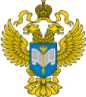 ТЕРРИТОРИАЛЬНЫЙ ОРГАН ФЕДЕРАЛЬНОЙ СЛУЖБЫ ГОСУДАРСТВЕННОЙ СТАТИСТИКИ ПО ВЛАДИМИРСКОЙ ОБЛАСТИТЕРРИТОРИАЛЬНЫЙ ОРГАН ФЕДЕРАЛЬНОЙ СЛУЖБЫ ГОСУДАРСТВЕННОЙ СТАТИСТИКИ ПО ВЛАДИМИРСКОЙ ОБЛАСТИ7 ноября 2016 г.7 ноября 2016 г.                                                                          Пресс-релиз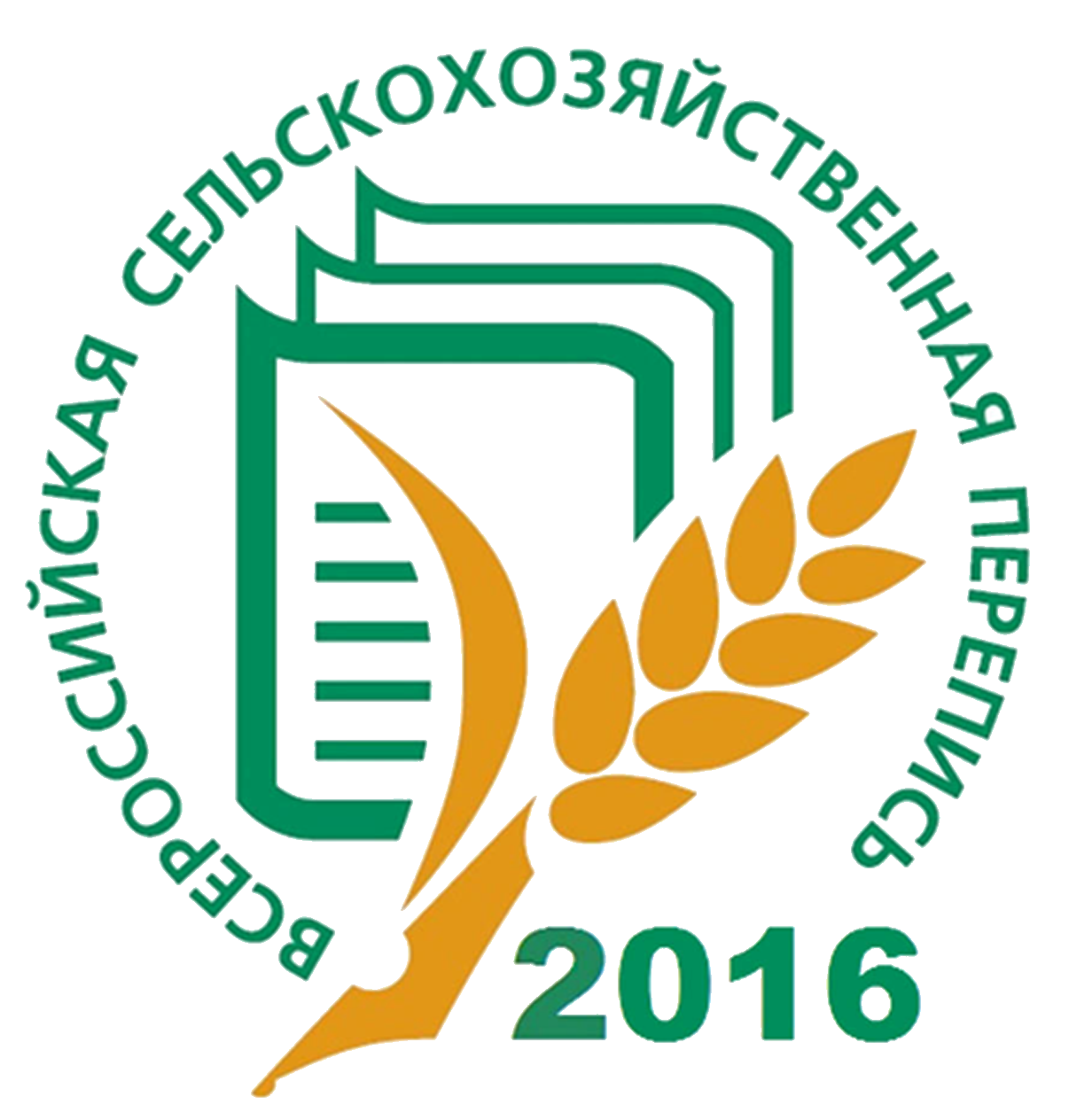 